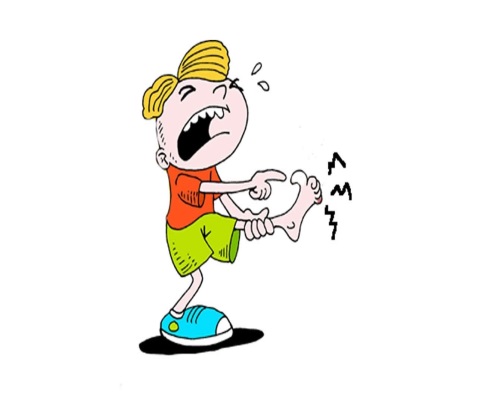 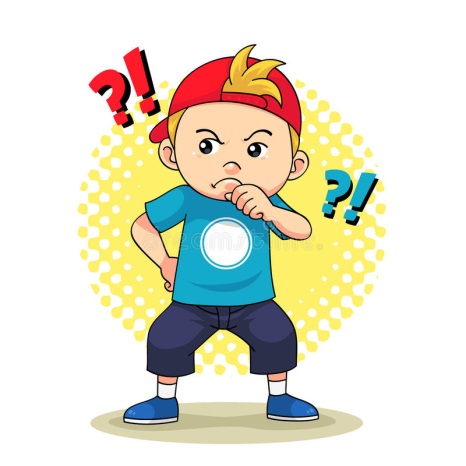 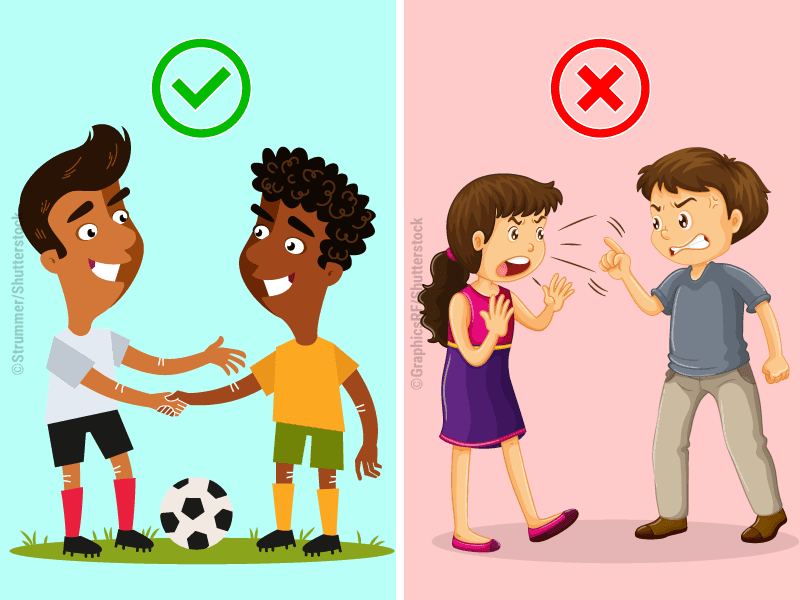 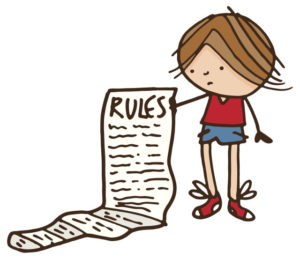 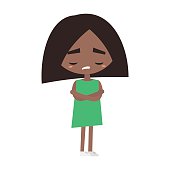             You should know and understand your rights. 		You have the right to feel safe.		           You have the right to feel respected.		          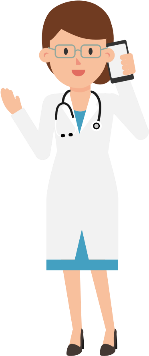 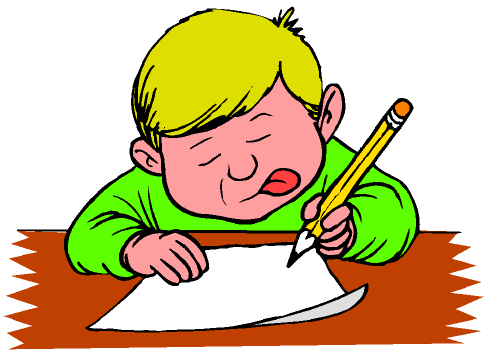 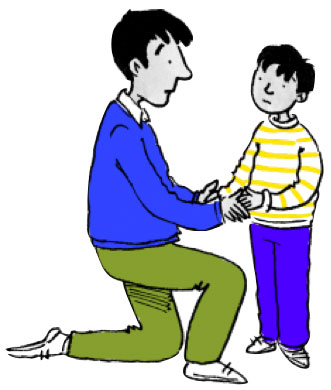 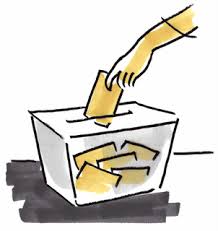                  You Can Talk To Your Doctor and Family	                           You Can File a Grievance  